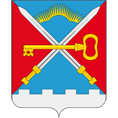 РАСПОРЯЖЕНИЕАДМИНИСТРАЦИИ МУНИЦПАЛЬНОГО ОБРАЗОВАНИЯСЕЛЬСКОЕ ПОСЕЛЕНИЕ АЛАКУРТТИ КАНДАЛАКШСКОГО МУНИЦИПАЛЬНОГО РАЙОНАот «12» января 2022 г.                                                                                                              № 3Об утверждении Плана – графика проведения обследований (рейдов) юридическими представителями ООО «Престиж» территории сельского поселения Алакуртти Кандалакшского района с целью выявления и отлова животных без владельцев при отсутствии заявок от населения на отлов безнадзорных животных В соответствии с постановлением Правительства Мурманской области от 16.08.2019 г.  № 383-ПП «Об утверждении Порядка осуществления деятельности по обращению с животными без владельцев в Мурманской области»,распоряжаюсь:1. Утвердить План – график проведения обследований (рейдов) юридическими представителями ООО «Престиж» территории сельского поселения Алакуртти Кандалакшского района, с целью выявления и отлова животных без владельцев при отсутствии заявок от населения на отлов безнадзорных животных, согласно приложению, к настоящему постановлению.  2. Настоящее постановление вступает в силу после его подписания.3.Контроль за исполнением настоящего постановления оставляю за собой.4. Опубликовать настоящее решение на официальном сайте администрации сельского поселения Алакуртти Кандалакшского муниципального района.Врио главы администрации муниципального образования                                                                                   Л.М. Зайцев УТВЕРЖДЕНпостановлением администрациимуниципального образованиясельское поселение АлакурттиКандалакшского муниципального районаот «12» января 2022 г. № 3План – график проведения обследований (рейдов) юридическими представителями ООО «Престиж» территории сельское поселение Алакуртти Кандалакшского района, с целью выявления и отлова животных без владельцев при отсутствии заявок от населения на отлов безнадзорных животных№п/пНаименование мероприятияСроки проведе-нияПериодичность Ответственные1.Проведение обследований (рейдов) по выявлению животных без хозяев на территории сельского поселения Алакуртти Кандалакшского района В течение годаПри отсутствии заявок от населения – 1 раз в месяцООО «Престиж»